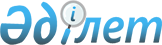 Об организации и финансировании общественных работ на 2013 год по Сырымскому району
					
			Утративший силу
			
			
		
					Постановление акимата Сырымского района Западно-Казахстанской области от 5 февраля 2013 года № 20. Зарегистрировано Департаментом юстиции Западно-Казахстанской области 26 февраля 2013 года № 3188. Утратило силу постановлением акимата Сырымского района Западно-Казахстанской области от 27 февраля 2014 года № 41      Сноска. Утратило силу постановлением акимата Сырымского района Западно-Казахстанской области от 27.02.2014 № 41 (вводится в действие по истечении десяти календарных дней после дня первого официального опубликования)      Примечание РЦПИ.

      В тексте документа сохранена пунктуация и орфография оригинала.      Руководствуясь Законом Республики Казахстан от 23 января 2001 года "О местном государственном управлении и самоуправлении в Республике Казахстан", Законом Республики Казахстан от 23 января 2001 года "О занятости населения", постановлением Правительства Республики Казахстан от 19 июня 2001 года № 836 "О мерах по реализации Закона Республики Казахстан от 23 января 2001 года "О занятости населения", решением Сырымского районного маслихата от 26 января 2011 года № 27-1 "О программе развития региона Сырымского района на 2011-2015 годы" и с учетом заявок работодателей акимат района ПОСТАНОВЛЯЕТ:



      1. Организовать общественные работы на 2013 год в Сырымском районе, путем создания временных рабочих мест предназначены специально для безработных.



      2. Утвердить прилагаемый перечень организаций, в которых будут проводиться общественные работы, виды, объемы и конкретные условия общественных работ, размеры оплаты труда участников и источники их финансирования и определить спрос и предложение на общественные работы по Сырымскому району.



      3. Государственному учреждению "Отдел занятости и социальных программ Сырымского района" принять необходимые меры, вытекающие из настоящего постановления, в соответствии с действующим законодательством.



      4. Признать утратившим силу постановление акимата района "Об организации и финансировании общественных работ на 2012 год по Сырымскому району" от 13 марта 2012 года № 76 (зарегистрировано в Реестре государственной регистрации нормативных правовых актов № 7-10-113, опубликовано 10 мая 2012 года в газете "Сырым елі" № 20).



      5. Настоящее постановление вводится в действие со дня первого официального опубликования.



      6. Контроль за исполнением настоящего постановления возложить на заместителя акима Сырымского района А. Т. Жоламанова.      Аким района                      Р. Сапаргалиев

Утвержден

постановлением акимата

Сырымского района

от 5 февраля 2013 года № 20 Перечень организаций, в которых будут проводиться

общественные работы, виды, объемы и конкретные

условия общественных работ, размеры оплаты труда

участников и источники их финансирования

и определить спрос и предложение на

общественные работы по Сырымскому району      продолжение таблицы
					© 2012. РГП на ПХВ «Институт законодательства и правовой информации Республики Казахстан» Министерства юстиции Республики Казахстан
				№Перечень организацийВиды общественных работОбъемы общественных работ1Государственное учреждение "Аппарат акима Акобинского аульного округа Жанибекского района Западно-

Казахстанской области"Оказание помощи в уборке территории и благоустройствене менее 1,3 тысяч квадратных метров2Государственное учреждение "Аппарат Акима Борсинского аульного округа Жанибекского района Западно-

Казахстанской области"Оказание помощи в уборке территории и благоустройствене менее 1,3 тысяч квадратных метров3Государственное учреждение "Аппарат Акима Жаксыбайского аульного округа Жанибекского района Западно-

Казахстанской области"Оказание помощи в уборке территории и благоустройствене менее 1,3 тысяч квадратных метров4Государственное учреждение "Аппарат Акима Жанибекского аульного округа Жанибекского района Западно-

Казахстанской области"Оказание помощи в уборке территории и благоустройствене менее 1,3 тысяч квадратных метров5Государственное учреждение "Аппарат Акима Камыстинского аульного округа Жанибекского района Западно-

Казахстанской области"Оказание помощи в уборке территории и благоустройствене менее 1,3 тысяч квадратных метров6Государственное учреждение "Аппарат Акима Куйгенкульского аульного округа Жанибекского района Западно-

Казахстанской области"Оказание помощи в уборке территории и благоустройствене менее 1,3 тысяч квадратных метров7Государственное учреждение "Аппарат Акима Таловского аульного округа Жанибекского района Западно-

Казахстанской области"Оказание помощи в уборке территории и благоустройствене менее 1,3 тысяч квадратных метров8Государственное учреждение "Аппарат Акима Тауского аульного округа Жанибекского района Западно-

Казахстанской области"Оказание помощи в уборке территории и благоустройствене менее 1,3 тысяч квадратных метров9Государственное учреждение "Аппарат Акима Узункульского аульного округа Жанибекского района Западно-

Казахстанской области"Оказание помощи в уборке территории и благоустройствене менее 1,3 тысяч квадратных метров№Конкретные условия общественных работРазмер оплаты труда участниковИсточники финансированииСпрос по заявкамПред-

ложение1Продол-

жительность рабочего времени не более 40 часов в неделю, учитывая ограничения, предусмот-

ренные трудовым законо-

дательством Республики Казахстан, с двумя выходными днями, обеденным перерывом не менее одного часаНа основании индиви-

дуального трудового договора, не ниже минимальной заработной платы, установ-

ленной действующим законо-

дательством Республики КазахстанИз средств респуб-

ликанского и местных бюджетов и средств работо-

дателей по их заявкам62622Продол-

жительность рабочего времени не более 40 часов в неделю, учитывая ограничения, предусмот-

ренные трудовым законо-

дательством Республики Казахстан, с двумя выходными днями, обеденным перерывом не менее одного часаНа основании индиви-

дуального трудового договора, не ниже минимальной заработной платы, установ-

ленной действующим законо-

дательством Республики КазахстанИз средств респуб-

ликанского и местных бюджетов и средств работо-

дателей по их заявкам45453Продол-

жительность рабочего времени не более 40 часов в неделю, учитывая ограничения, предусмот-

ренные трудовым законо-

дательством Республики Казахстан, с двумя выходными днями, обеденным перерывом не менее одного часаНа основании индиви-

дуального трудового договора, не ниже минимальной заработной платы, установ-

ленной действующим законо-

дательством Республики КазахстанИз средств республиканского и местных бюджетов и средств работо-

дателей по их заявкам1261264Продол-

жительность рабочего времени не более 40 часов в неделю, учитывая ограничения, предусмот-

ренные трудовым законо-

дательством Республики Казахстан, с двумя выходными днями, обеденным перерывом не менее одного часаНа основании индиви-

дуального трудового договора, не ниже минимальной заработной платы, установ-

ленной действующим законо-

дательством Республики КазахстанИз средств респуб-

ликанского и местных бюджетов и средств работо-

дателей по их заявкам6206205Продол-

жительность рабочего времени не более 40 часов в неделю, учитывая ограничения, предусмот-

ренные трудовым законо-

дательством Республики Казахстан, с двумя выходными днями, обеденным перерывом не менее одного часаНа основании индиви-

дуального трудового договора, не ниже минимальной заработной платы, установ-

ленной действующим законо-

дательством Республики КазахстанИз средств респуб-

ликанского и местных бюджетов и средств работо-

дателей по их заявкам1151156Продол-

жительность рабочего времени не более 40 часов в неделю, учитывая ограничения, предусмот-

ренные трудовым законо-

дательством Республики Казахстан, с двумя выходными днями, обеденным перерывом не менее одного часаНа основании индиви-

дуального трудового договора, не ниже минимальной заработной платы, установ-

ленной действующим законо-

дательством Республики КазахстанИз средств респуб-

ликанского и местных бюджетов и средств работо-

дателей по их заявкам65657Продол-

жительность рабочего времени не более 40 часов в неделю, учитывая ограничения, предусмот-

ренные трудовым законо-

дательством Республики Казахстан, с двумя выходными днями, обеденным перерывом не менее одного часаНа основании индиви-

дуального трудового договора, не ниже минимальной заработной платы, установ-

ленной действующим законо-

дательством Республики КазахстанИз средств респуб-

ликанского и местных бюджетов и средств работо-

дателей по их заявкам1021028Продол-

жительность рабочего времени не более 40 часов в неделю, учитывая ограничения, предусмот-

ренные трудовым законо-

дательством Республики Казахстан, с двумя выходными днями, обеденным перерывом не менее одного часаНа основании индиви-

дуального трудового договора, не ниже минимальной заработной платы, установ-

ленной действующим законо-

дательством Республики КазахстанИз средств респуб-

ликанского и местных бюджетов и средств работо-

дателей по их заявкам98989Продол-

жительность рабочего времени не более 40 часов в неделю, учитывая ограничения, предусмот-

ренные трудовым законо-

дательством Республики Казахстан, с двумя выходными днями, обеденным перерывом не менее одного часаНа основании индиви-

дуального трудового договора, не ниже минимальной заработной платы, установ-

ленной действующим законо-

дательством Республики КазахстанИз средств респуб-

ликанского и местных бюджетов и средств работо-

дателей по их заявкам3434